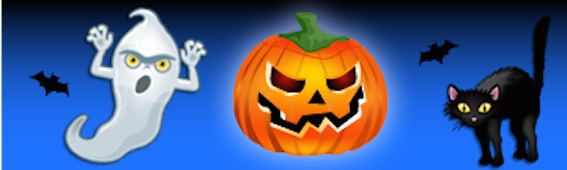 AloHalloween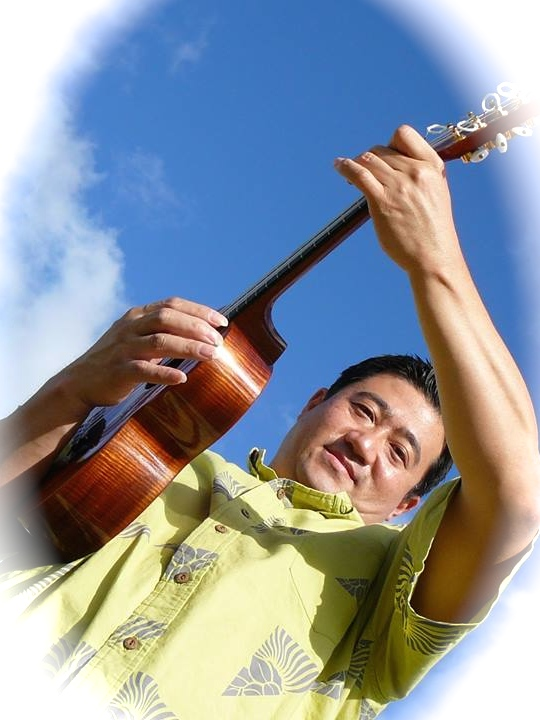 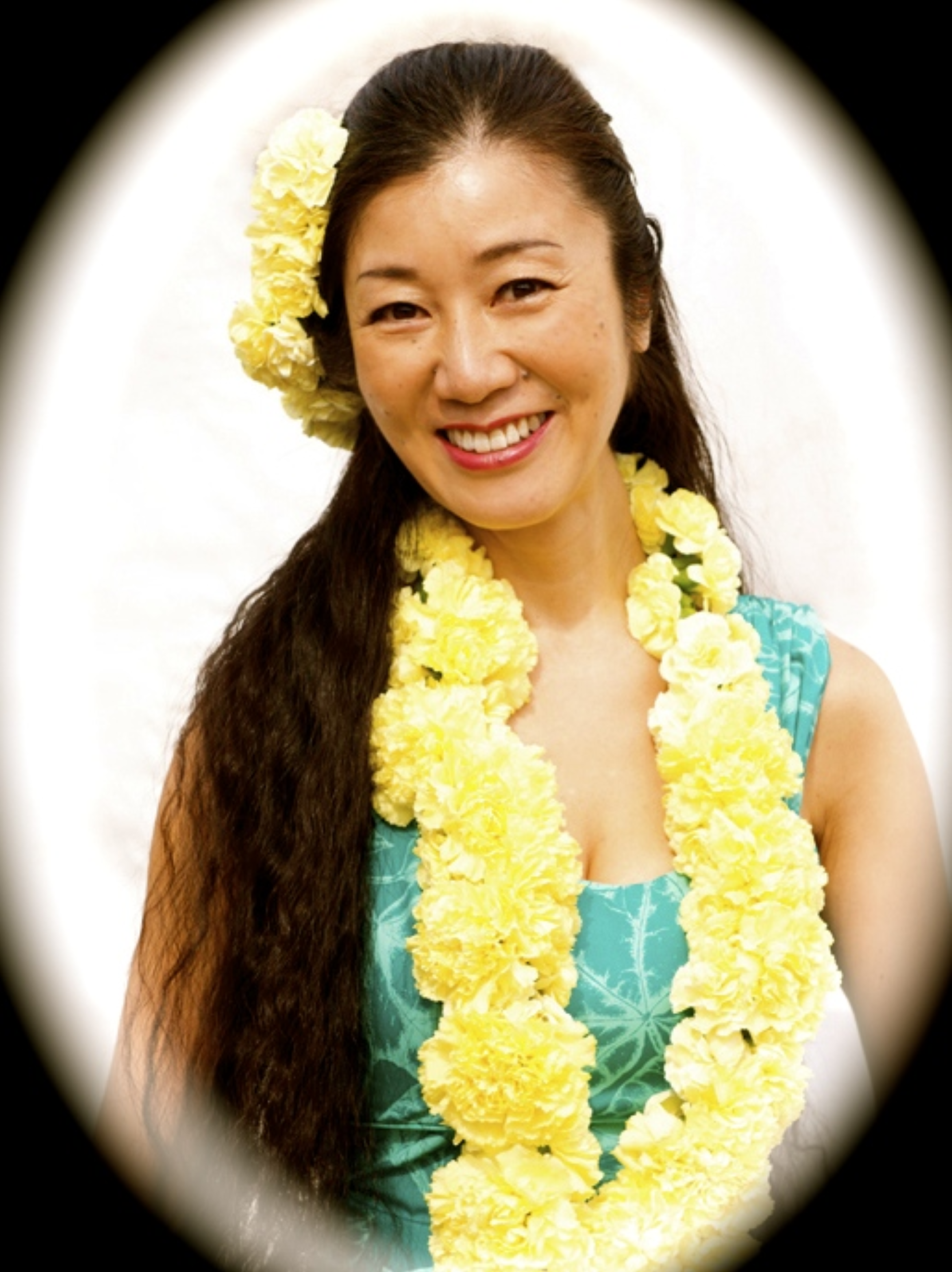 